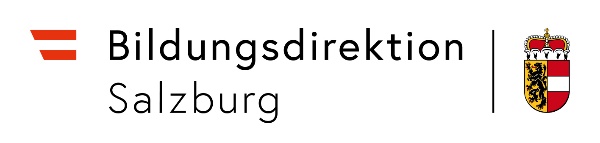 Reife- und Diplomprüfung 20__ /__ Haupttermin	 1. Nebentermin	2. NebenterminAufgabenstellung für die KlausurprüfungArt der Klausur:	 schriftlich		 grafisch		 praktischGestaltung der Aufgabenstellung:	verständliche Formulierung	klare/übersichtliche Gestaltung	KompetenzorientierungFolgende Dinge sind in der Aufgabenstellung enthalten:	Beurteilungskriterien/Punkteverteilung bei den einzelnen Aufgaben	Noten-/Beurteilungsschlüssel	Anführung der erlaubten Hilfsmittel	Ausweisung des Schwellenwertes	Erwartungshorizont/Lösung	Aufgabenstellung für die KompensationsprüfungDie genannten Kriterien wurden vor der Einreichung der Aufgabenstellung durch die Direktion überprüft.Salzburg, am ________________________	_______________________	__________________________Unterschrift Prüfer/in		Unterschrift AV/FV		Unterschrift Direktor/inLogo der SchuleSchule: Logo der SchuleAbteilung: Klasse/Jahrgang PrüfungsgebietPrüfer/inPrüfungsdatumArbeitszeitAnzahl Kandidat/innen